TITLE OF PAPER – IF MORE THAN ONE LINE,USE INVERTED PYRAMID FORM_______________________A Thesis or DissertationPresented toThe School of Graduate and Professional StudiesDepartment of Your Department NameTennessee State UniversityNashville, TN______________________In Partial Fulfillmentof the Requirements for the DegreeYour Degree Name_______________________byYour NameGradMonth YearKeywords: add five keywords here that you would use in a Web search to find this documentCOMMITTEE MEMBERSCommittee Chair: 	Name			Committee chair title (faculty rank) of Department			Committee member institutionCommittee Member:   Name			Committee member title (faculty rank) of Department			Committee member institutionCommittee Member:  Name			Committee member title (faculty rank) of Department			Committee member institutionCommittee Member:  Name			Committee member title (faculty rank) of Department			Committee member institutionCommittee Member:  Name			Committee member title (faculty rank) of Department			Committee member institutionADD OR DELETE AS NEEDEDABSTRACTTITLE OF PAPER – IF MORE THAN ONE LINE,USE INVERTED PYRAMID FORMGradMonth YearYour NameB.A., Choctaw UniversityM.A., University of GeorgiaChair of Advisory Committee:  Dr. Johnny JohnsonIn 250 words or less, describe the study (purpose, population, research techniques, etc.) with findings.  The first paragraph of the abstract is NOT indented.  Text text text text text text text text text text text text text text text text text text text text text text text text text text text text text text text text text text text text text text text text text text text text text text text text text.   COPYRIGHT(If applicable)TITLE OF PAPER – IF MORE THAN ONE LINE,USE INVERTED PYRAMID FORMGradMonth YearYour Name© YearAll rights reservedDEDICATIONIn this section, you can dedicate this work to those people that you want to honor. Usually, dissertators thank their families (nuclear and extended), their spiritual traditions, spouses, parents, etc.  Text text text text text text text text text text text text text text text text text text text text text text text text text text text text text text text text text text text text text text text text text text text text text text text text textACKNOWLEDGMENTSIn this section, acknowledge those who have been helpful during your matriculation/dissertation process.  It can be written in first person and there is no prescribed length. Text text text text text text text text text text text text text text text text text text text text text text text text text text text text text text text text text text text text text text text text text text text text text text text text text\LIST OF TABLESTable 1.  Caption for Table 1	3Table 2.  Caption for Table 2	7LIST OF FIGURESFigure 1. Caption for Figure 1.	4Figure 2. Caption for Figure 2	8CHAPTER ITITLE FOR CHAPTER 1Text text text text text text text text text text text text text text text text text text text text text text text text text text text text text text text text text text text text text text text text text text text text text text text text text text text text text text text text text text text text text text text text text text text text text text.Heading Level 2Text text text text text text text text text text text text text text text text text text text text text text text text text text text text text text text text text text text text text text text text text text text text text text text text text text text text text text text text text text text text text text text text text text text text text text.Heading Level 2Text text text text text text text text text text text text text text text text text text text text text text text text text text text text text text text text text text text text text text text text text text text text text text text text text text text text text text text text text text text text text text text text text text text text text text.Heading Level 3Text text text text text text text text text text text text text text text text text text text text text text text text text text text text text text text text text text text text text text text text text text text text text text text text text text text text text text text text text text text text text text text text text text text text text text.CHAPTER IITITLE FOR CHAPTER IIText text text text text text text text text text text text text text text text text text text text text text text text text text text text text text text text text text text text text text text text text text text text text text text text text text.Table 1.  Caption for Table 1Heading Level 2Text text text text text text text text text text text text text text text text text text text text text text text text text text text text text text text text text text text text text text text text text text text text text text text text text text.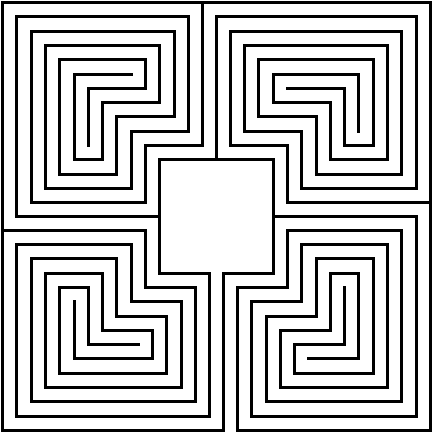 Figure 1. Caption for Figure 1.Heading Level 2Text text text text text text text text text text text text text text text text text text text text text text text text text text text text text text. Text text text text text text text text text text text text text text text text text text text text text text text text text text text text text text text text text text text text text text text text text text text text text text text text text text text text text text text text text text text text text text text text text text text text text textHeading Level 3Text text text text text text text text text text text text text text text text text text text text text text text text text text text text text text text text text text text text text text text text text text text text text text text text text text text text text text text text text text text text text text text text text text text text text text.CHAPTER IIITITLE FOR CHAPTER IIIText text text text text text text text text text text text text text text text text text text text text text text text text text text text text text text text text text text text text text text text text text text text text text text text text text text text text text text text text text t text text text text text text text text text text text text text text text text text text text text text text text text text text text text text text text text.Heading Level 2Text text text text text text text text text text text text text text text text text text text text text text text text text text text text text text text text text text text text text text text text text text text text text text text text text text text text text text text text text text text text text text text text text text text text text text text text text text text text text text text text text text text text text text text text text text.Heading Level 2Text text text text text text text text text text text text text text text text text text text text text text text text text text text text text text text text text text text text text text text text text text text text text text text text text text text text text text text text text text text text text text text text text text text text text text text text text text text text text text text text text text text text text text text text text text.Table 2.  Caption for Table 2Heading Level 3Text text text text text text text text text text text text text text text text text text text text text text text text text text text text text text text text text text text text text text text text text text text text text text text text text text text text text text text text text text text text text text text text text text text text text text text text text text text text text text text text text text text text text teFigure 2. Caption for Figure 2CHAPTER IVTITLE FOR CHAPTER IVText text text text text text text text text text text text text text text text text text text text text text text text text text text text text text text text text text text text text text text text text text text text text text text text text text text text text text text text text text t text text text text text text text text text text text text text text text text text text text text ext text text text text text text text text text text text.Heading Level 2Text text text text text text text text text text text text text text text text text text text text text text text text text text text text text text text text text text text text text text text text text text text text text text text text text text text text text text text text text text text text text text text text text text text text text text text text text text text text text text text text text text text text text text text text text text.Heading Level 2Text text text text text text text text text text text text text text text text text text text text text text text text text text text text text text text text text text text text text text text text text text text text text text text text text text text text text text text text text text text text text text text text text text text text text text text text text text text text text text text text text text text text text text text text text text.Heading Level 3Text text text text text text text text text text text text text text text text text text text text text text text text text text text text text text text text text text text text text text text text text text text text text text text text text text text text text text text text text text text text text text text text text text text text text text.CHAPTER VTITLE FOR CHAPTER VText text text text text text text text text text text text text text text text text text text text text text text text text text text text text text text text text text text text text text text text text text text text text text text text text text text text text text text text text text t text text text text text text text text text text text text text text text text text text text text ext text text text text text text text text text text text.Heading Level 2Text text text text text text text text text text text text text text text text text text text text text text text text text text text text text text text text text text text text text text text text text text text text text text text text text text text text text text text text text text text text text text text text text text text text text text text text text text text text text text text text text text text text text text text text text text.Heading Level 2Text text text text text text text text text text text text text text text text text text text text text text text text text text text text text text text text text text text text text text text text text text text text text text text text text text text text text text text text text text text text text text text text text text text text text text text text text text text text text text text text text text text text text text text text text text.Heading Level 3Text text text text text text text text text text text text text text text text text text text text text text text text text text text text text text text text text text text text text text text text text text text text text text text text text text text text text text text text text text text text text text text text text text text text text text.REFERENCESReference formatted according to APA, 6th EditionAPPENDICESAPPENDIX A TITLE OF APPENDIX AText text text text text text text text text text text text text text text text text text text text text text text text text text text text text text text text text text text text text text text text text text text text text text text text text text text text text text text text.APPENDIX BTITLE OF APPENDIX BText text text text text text text text text text text text text text text text text text text text text text text text text text text text text text text text text text text text text text text text text text text text text text text text text text text text text text text text.VITASTUDENT’S FULL NAMEEducationDoctorate of Education				Educational Leadership, 2017California State UniversityMaster of Education					Counseling Education, 2008							Tennessee State UniversityBachelor of Arts					Elementary Education, 2006Tennessee State UniversityExperienceDecember 2011—Present				Jones County School DistrictAcademic Program MangerAugust 2009—December 2011	             Pauline Independent School DistrictElementary Instructional SpecialistAugust 2007-2009				Pauline Independent School DistrictTeacherProfessional AffiliationsASCA—American School Counselor AssociationChi Sigma IotaNational About this templateWriting a thesis or dissertation is a difficult experience without having to worry excessively about formatting. This template provides the basic front matter for a thesis or dissertation as well as a general format for the body and appendices. This template meets the minimum formatting standards for the School of Graduate and Professional Studies at Tennessee State University.The final responsibility for formatting your thesis or dissertation belongs to the student, under the guidance of the advisor and committee, to ensure that the document conforms to the proper formatting style in detail as required by the University.Replace any material highlighted in yellow with the appropriate information. The highlighted material was shown here as a placeholder. The text not highlighted on the title page should be used as is. HeaderHeaderTextText text text text text text text text text text text text text text text text text text text text text text text text text text text text text text text text text text text text .TextText text text text text text text text text text text text text text text text text text text text text text text text text texttext text text text text text text text text text text .TextText text text text text text text text text text text text text text text text text text text text text text text text text text text text text text text text text text text text text .         VariablePretestPosttest        Subscale A              M2.662.74              SD.19.16